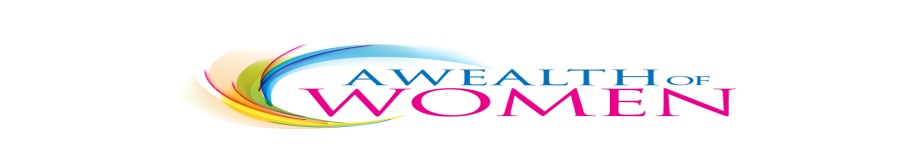 SEE IT THOROUGH SATURDAY ®A Wealth of Women MissionTo join the movement of women age 50 and over who share their gifts, wisdom and talents, motivating and moving women to identify, revive, and restore their dreams. A Wealth of Women (AWOW) encourages women to rekindle and reconnect to their dreams, live and work in their passion and fulfill their life work. The mission is accomplished through partnering, workshops, access to resources and forums to encourage and share successful and best practices.The Development of The See it Through GOALThe Ideal SelfWHYThe Reality of Successful ActionRemoving Everything that is not the DavidOvercoming the procrastination -The Pomodoro TechniqueNext Steps:Join us for the next Workshop: Developing the MindMap www.facebook.com/awealthofwomen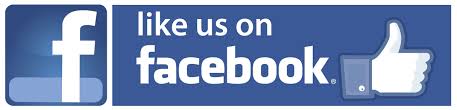 Visit www.awealthofwomen.org, learn what we do and spread the word to empower other women!